Spærreplade med hul til smågris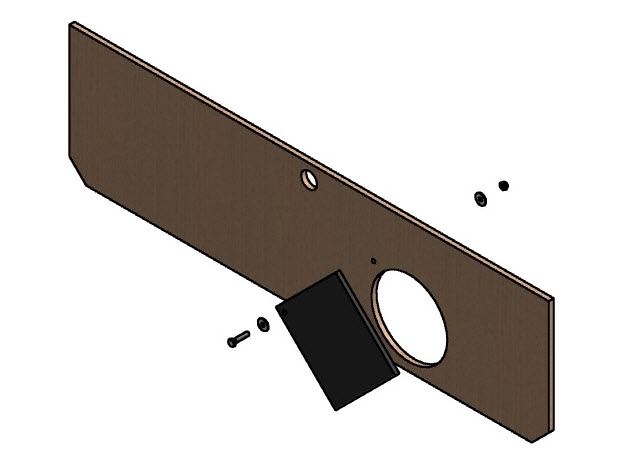 